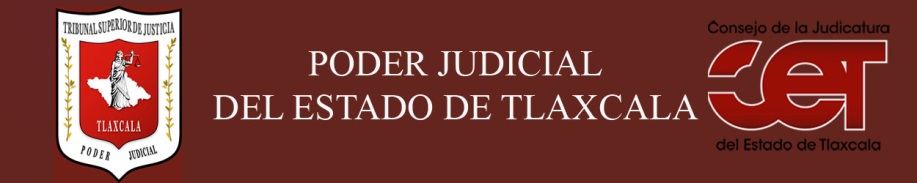 Formato público de Curriculum VitaeI.- DATOS GENERALES:I.- DATOS GENERALES:Nombre:Ernestina Castilla Arroyo.Cargo en el Poder Judicial: Facilitadora del Centro  de Justicia Alternativa.Área de Adscripción: Centro Estatal de Justicia Alternativa del Poder Judicial del Estado de Tlaxcala.Fecha de Nacimiento: (cuando se requiera para ejercer el cargo) 7 de Marzo de 1979.II.- PREPARACIÓN ACADÉMICA: II.- PREPARACIÓN ACADÉMICA: Último grado de estudios:Licenciatura.Institución:Universidad del Valle de Tlaxcala.Periodo:1999 – 2004.Documento: Titulo y Cedula Profesional.Título Profesional: Licenciatura en Derecho.Cédula: 11022400.Estudios Profesionales:Institución: Periodo: Documento: Cédula: III.- EXPERIENCIA LABORAL: a)  tres últimos empleosIII.- EXPERIENCIA LABORAL: a)  tres últimos empleosIII.- EXPERIENCIA LABORAL: a)  tres últimos empleos1Periodo (día/mes/año) a (día/mes/año):Marzo a Septiembre de 2007.Nombre de la Empresa:Nombre de la Empresa:Notaría Publica No. 2 del Distrito de Hidalgo, Tlaxcala.Cargo o puesto desempeñado:Cargo o puesto desempeñado:Auxiliar Administrativo y AsesorCampo de Experiencia:  Campo de Experiencia:  Materia Civil, Pago y Declaración Electrónica de Impuestos Sobre Enajenación de Bienes Inmuebles “DECLARANOT”.2Periodo (día/mes/año) a (día/mes/año):Julio 2004 a Septiembre 2007Nombre de la Empresa:Nombre de la Empresa:Notaría Pública No.1 del Distrito de Hidalgo, Tlaxcala.Cargo o puesto desempeñado:Cargo o puesto desempeñado:Asesor Administrativo y Fiscal. Campo de Experiencia:  Campo de Experiencia:  Materia Civil, Pago y Declaración Electrónica de Impuestos Sobre Enajenación de Bienes Inmuebles “DECLARANOT”.3Periodo (día/mes/año) a (día/mes/año):Enero a Diciembre de 2002.Nombre de la Empresa:Nombre de la Empresa:Notaría Pública No. 1 de Apizaco, Tlaxcala. Cargo o puesto desempeñado:Cargo o puesto desempeñado:Auxiliar.Campo de Experiencia:  Campo de Experiencia:  Materia Civil.IV.- EXPERIENCIA LABORAL: b)Últimos cargos en el Poder Judicial:IV.- EXPERIENCIA LABORAL: b)Últimos cargos en el Poder Judicial:IV.- EXPERIENCIA LABORAL: b)Últimos cargos en el Poder Judicial:Área de adscripciónPeriodo 1Facilitadora del Centro Estatal de Justicia Alternativa del Poder Judicial. 9 de Diciembre – Actual.2Auxiliar Adscrita Interina en Funciones de encargada y Facilitadora del Centro Regional de Justicia Alternativa de Tlaxco.16 de Octubre de 2019 a 8 de Diciembre de 2019.3Auxiliar Administrativo Interina, Adscrita al Centro Regional de Justicia Alternativa de San Pablo del Monte, Tlaxcala.01 de Octubre 2018 a 15 de Octubre 2019.V.- INFORMACION COMPLEMENTARIA:Últimos cursos y/o conferencias y/o capacitaciones y/o diplomados, etc. (de al menos cinco cursos)V.- INFORMACION COMPLEMENTARIA:Últimos cursos y/o conferencias y/o capacitaciones y/o diplomados, etc. (de al menos cinco cursos)V.- INFORMACION COMPLEMENTARIA:Últimos cursos y/o conferencias y/o capacitaciones y/o diplomados, etc. (de al menos cinco cursos)V.- INFORMACION COMPLEMENTARIA:Últimos cursos y/o conferencias y/o capacitaciones y/o diplomados, etc. (de al menos cinco cursos)Nombre del PonenteInstitución que impartióFecha o periodo1“Certificación internacional para Cibermediadores “2ª Generación de Cibermediadores México.  ODR MEXICO Y ODR LATINOAMERICA.En el mes de julio de 2020.2Curso Taller “Medios Alternos de Solución de Conflictos” Folio participante CM4MASSC-09-2020, en modalidad en línea.EL COLEGIO INTERDISCIPLINARIO DE DESARROLLO HUMANO Y MEDIOS ALTERNOS DE CONFLICTOS, COHTLI A.C.Del 08 al 26 de junio de 2020. 3Constancia sobre conferencias magistrales “La Justicia formal y alternativa entrelazadas” y “Actividades y retos de la práctica de la mediación en México” ARCO Asociación para la Resolución de Conflictos A.C.16 de Enero del 20204Seminario de los Mecanismos Alternativos para la Resolución de Conflictos.          Mtro. Bernardo Anwar Azar LópezCasa de la Cultura Jurídica, Tlaxcala.2,7,9 y 18 de Octubre de 2019.5Diploma como Miembro Activo de ARCO Asociación para la Resolución de Conflictos A.C.                                               Por el Mtro. Cesar Pérez Rojas, Presidente Nacional de ARCO A.C.ARCO Asociación para la Resolución de Conflictos A.C.23 de Noviembre de 2018.6Certificación como Facilitadora. No. Libro 2,68VTA. 584.-CFPYFPEMASCMCFM/IEJ/18.Tribunal Superior de Justicia del Estado de Tlaxcala y el Comité de Certificación de Facilitadores Públicos y Facilitadores Privados.27 de Septiembre 2018.75ª Reunión de la Red Nacional de Mecanismos Alternativos de Solución de Controversias de la CONATRIB.Poder Judicial de Tlaxcala27 y 28 Septiembre 2018.8Constancia. Conferencia “Responsabilidades de los Servidores Públicos en el Sistema Nacional Anticorrupción. Ley General de Responsabilidades de los Servidores Públicos”.Poder Judicial de Tlaxcala.5 de Noviembre de 2018.VI.- Sanciones Administrativas Definitivas (dos ejercicios anteriores a la fecha):VI.- Sanciones Administrativas Definitivas (dos ejercicios anteriores a la fecha):VI.- Sanciones Administrativas Definitivas (dos ejercicios anteriores a la fecha):VI.- Sanciones Administrativas Definitivas (dos ejercicios anteriores a la fecha):SiNoEjercicioNota: Las sanciones definitivas se encuentran especificadas en la fracción  XVIII del artículo 63 de la Ley de Transparencia y Acceso a la Información Pública del Estado, publicadas en el sitio web oficial del Poder Judicial, en la sección de Transparencia.XXXVII.- Fecha de actualización de la información proporcionada:VII.- Fecha de actualización de la información proporcionada:Santa Anita Huiloac, Apizaco, Tlaxcala, a 06 de abril  de  2020.Santa Anita Huiloac, Apizaco, Tlaxcala, a 06 de abril  de  2020.